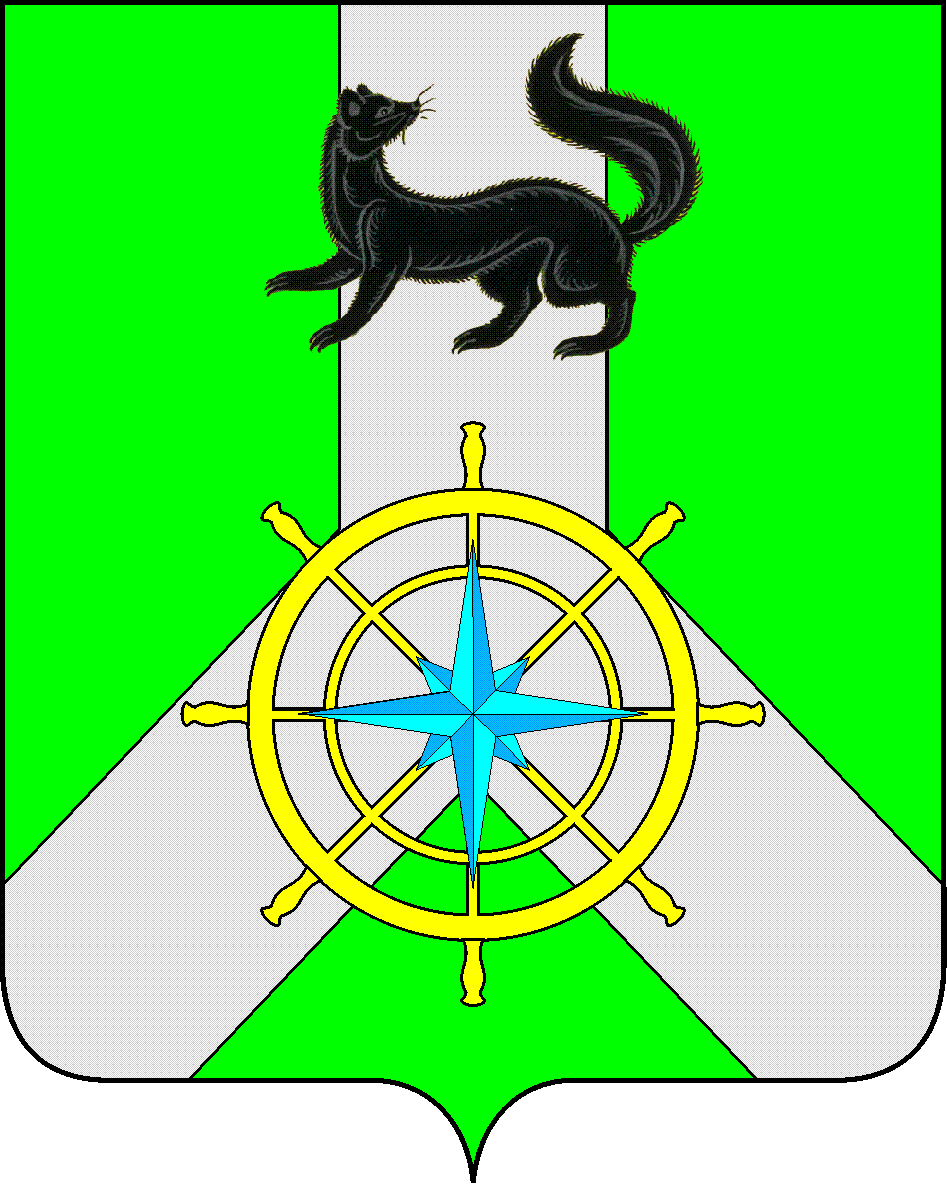 Р О С С И Й С К А Я   Ф Е Д Е Р А Ц И ЯИ Р К У Т С К А Я   О Б Л А С Т ЬК И Р Е Н С К И Й   М У Н И Ц И П А Л Ь Н Ы Й   Р А Й О НА Д М И Н И С Т Р А Ц И Я П О С Т А Н О В Л Е Н И ЕВ целях корректировки объемов финансирования на 2020-2022 г., в соответствии с п. 2 ст. 179 Бюджетного кодекса РФ, постановлением администрации Киренского муниципального района от 19.04.2016 г. № 189 «Об утверждении Положения о порядке принятия решений о разработке, реализации и оценке эффективности муниципальных программ Киренского района, в новой редакции», распоряжением администрации от 29.05.2020 г. № 85 «Об утверждении перечня муниципальных программ Киренского района», ст.ст. 39, 55 Устава муниципального образования Киренский район, администрация Киренского муниципального района ПОСТАНОВЛЯЕТ:1.Внести в муниципальную программу «Строительство, реконструкция, капитальный и текущий ремонты объектов муниципальной собственности муниципального образования Киренский район на 2020-2030 гг.» следующие изменения:	1)   Паспорт муниципальной программы, изложить в новой редакции     (приложение №1);2)   Раздел 4 муниципальной программы, изложить в новой редакции     (приложение №2)	3)  Приложение № 2 к муниципальной программе изложить в новой редакции (приложение №3).2. Внести соответствующие изменения в план мероприятий на 2020 год по реализации муниципальной программы «Строительство, реконструкция, капитальный и текущий ремонты объектов муниципальной собственности муниципального образования Киренский район на 2020-2030 гг.» (приложение № 4).	3. Контроль за исполнением настоящего постановления возложить на начальника отдела по градостроительству, строительству, реконструкции и капитальному ремонту объектов администрации Киренского муниципального района В.Г. Некрасова.	4. Настоящее постановление распространяет свое действие на правоотношения, возникшие с 30.06.2020 г.5. Настоящее постановление разместить на официальном сайте администрации Киренского муниципального района.И.о. главы администрации                                                                           С.Ю. ЛещинскийПОДГОТОВИЛ:Начальник отдела по градостроительству					В.Г. НекрасовСОГЛАСОВАНО:Правовой отдел								И.С. ЧернинаОтдел по экономике и финансам						М.Р. СиньковаФинансовое управление							Е.В. Карелинаот  03.07.2020 г.№ 372г. КиренскО внесении изменений в муниципальную программу «Строительство, реконструкция, капитальный и текущий ремонты объектов муниципальной собственности муниципального образования Киренский район на 2020-2030 гг.» 